32nd Annual Golf Tournament 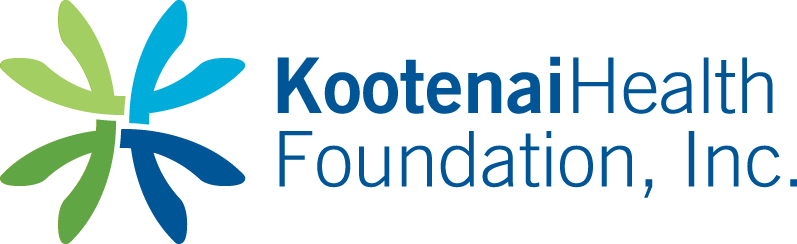 Monday August 9, 2021Hayden Lake Country Club Golf Course11:00 a.m. Registration  12:30 p.m. Shotgun Start  TEE/ GREEN SPONSORSHIPPlease list company/name on line below as you would like it printed on all materials and signage:(Please print or type) Tee/Green Sponsorship:				  	         		 $500.00 Benefits: 	Company name on signage at the tee box or on the greenCompany name listed in the tournament program distributed to all players and sponsorsNEW- 2 Tickets for Dinner after tournament is complete Have your business stand out! Let a company representative sit near your sponsor sign and do one of the following:Set up a couple of croquet wickets as a putting course on the tee and have the teams “putt through” while they wait to go. Offer a prize for a drawing. Collect business cards or fill out cards for the drawing to be held at the awards banquet. You may end up with dozens of new leads and can talk to people in a friendly environment. Have players chip a rubber duckie into a kiddie pool to win prizes. Have a long drive contest with an oversize plastic club and ball. Offer beverages, snacks or marketing prizes from your company.  The players love this!You decide and let you imagination work for you! We would like to offer a representative from our company to sit near our sign Name: _________________________________________________________ Phone: ____________________I am unable to attend; however, please accept my tax-deductible contribution of $ ___________________    Make checks payable and mail entries to:     Kootenai Health Foundation, Inc.     2003 Kootenai Health Way     Coeur d'Alene, ID  83814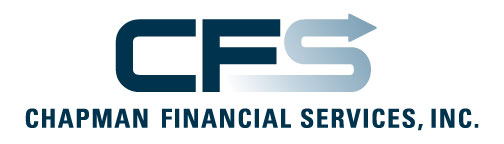      Fax: 208.625.4422Questions? Contact Kali at 208.625.4489 or ksingleton@kh.orgContact Name:Address::City/State/Zip:Phone / Fax #:  E-mail:Signature: